PLEASE NOTE THAT QUESTIONS INDICATED * MUST BE COMPLETED FOR YOUR APPLICATION TO BE CONSIDERED**Please complete and return this document by email  Email: info@gdksweden.seThank you very much for your co-operation.Hassan NiaziGDK Sweden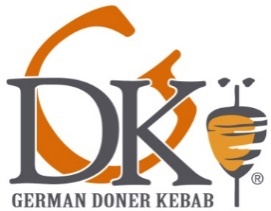 Personal DetailsPersonal DetailsPersonal DetailsPersonal DetailsPersonal DetailsPersonal DetailsTitle:  *First Name:*First Name:*First Name:*Second Name:*Second Name:Address: Address: Address: Address: Address: Address: *City: *City: *Country: *Country: *Country: Postal Code: *Personal Tel/Mobile: *Personal Tel/Mobile: *Personal Tel/Mobile: Business Tel: Business Tel: Business Tel: *Email Address: *Email Address: *Email Address: *Email Address: *Email Address: *Email Address: Company Details       *If you are trading as a company please provide details belowCompany Details       *If you are trading as a company please provide details belowCompany Details       *If you are trading as a company please provide details belowCompany Details       *If you are trading as a company please provide details belowCompany Details       *If you are trading as a company please provide details belowCompany Details       *If you are trading as a company please provide details belowCompany Name: Company Name: Company Name: Company Name: Company Name: Position: Year Established: Year Established: Website Address: Website Address: Website Address: Website Address: Street Address: Street Address: Street Address: Street Address: Street Address: Street Address: City:  City:  Country: Country: Country: Postal Code:Telephone Number: Telephone Number: Fax: Fax: Fax: Business ExperienceBusiness ExperienceBusiness ExperienceBusiness ExperienceBusiness ExperienceBusiness ExperienceHave you ever been involved in Franchising?  YES NOIf Yes, please provide details: Have you ever been involved in Franchising?  YES NOIf Yes, please provide details: Have you ever been involved in Franchising?  YES NOIf Yes, please provide details: Have you ever been involved in Franchising?  YES NOIf Yes, please provide details: Have you ever been involved in Franchising?  YES NOIf Yes, please provide details: Have you ever been involved in Franchising?  YES NOIf Yes, please provide details: *Please provide details of previous business activities, focusing on key areas of responsibility:*Please provide details of previous business activities, focusing on key areas of responsibility:*Please provide details of previous business activities, focusing on key areas of responsibility:*Please provide details of previous business activities, focusing on key areas of responsibility:*Please provide details of previous business activities, focusing on key areas of responsibility:*Please provide details of previous business activities, focusing on key areas of responsibility:Please provide details of any business qualifications or experience, which would be relevant to being successful in the franchising industry: Please provide details of any business qualifications or experience, which would be relevant to being successful in the franchising industry: Please provide details of any business qualifications or experience, which would be relevant to being successful in the franchising industry: Please provide details of any business qualifications or experience, which would be relevant to being successful in the franchising industry: Please provide details of any business qualifications or experience, which would be relevant to being successful in the franchising industry: Please provide details of any business qualifications or experience, which would be relevant to being successful in the franchising industry: *What is your allocated investment for the proposed franchise venture(s)? ** THIS MUST BE COMPLETED**Between SEK 2 million - SEK 2,5 million Between SEK 2,5 million - SEK 5 million Between SEK 5 million - SEK 10 million Over SEK 10 millionPlease specify the area/town/city where you wish to open: ** THIS MUST BE COMPLETED**Do you have existing premises?  YES NOIf Yes, does it have planning consent for hot food?  YES NO *What type of development is of interest?  ** THIS MUST BE COMPLETED**Single unit / LocationMultiple Units / Location (city for example)Country Development AgreementRegional AgreementPlease provide details or reasons why you are seeking to own a franchise business and what positive abilities you can bring to any such business: -Please provide any additional Information that you feel would help to support your application:GDK SWEDENRegistered office: 
Gottorpsvägen 43, 218 39 Bunkeflostrand,Malmö Sweden.* Your personal data is used exclusively to qualify applicants for Doner Kebab Franchises and will not be sold to or passed on to a third party for marketing purposes.